
NATIONAL OPEN UNIVERSITY OF NIGERIA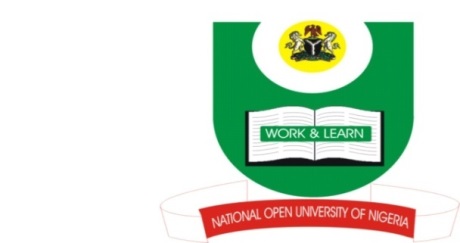 University Village, Nnamdi Azikiwe Expressway, Plot 91, Cadastral Zone, Jabi, AbujaFaculty of Agricultural SciencesSecond Semester POP Exam Question November, 2018Course Title: Rural Community DevelopmentCourse Code: AEM 504Credit Unit: 2Total Score: 70 MarksTime Allowed: 2 HrsINSTRUCTION: Answer compulsory question 1 (25 mks) and any three (3) questions (15 mks each)i. 	What is change? (2 mks)Define rural community (3mks)State two (2) basic concepts under which the problem of community comes under (4mks)State four (4) reasons why the government of a nation needs to develop her rural communities (4mks)Briefly mention any four (4) of the functional components of the rural / agricultural development systems(6mks)List and Discuss four (4) social indicators that shows whether a society is developed or not (6mksI	Define community development (3 mks)Expatiate three (3) principles guiding community development (6mks)ii.	State three (3) major objectives of community development (6 mks)	i.	What is social change (2 mks)ii.	How many types of change do we have? Mention them (3mks)iii.	Advance four (4) problems adversely affecting the development of our rural communities (4mks)iv. 	Outline and Discuss three major factors that influence settlement patterns in our communities (6 mks)i.	Mention six (6) objectives of the family support programme (6mks)Write short note on the Contract – Farming Approach (4 mks)State three (3) advantages positively affecting the clustered type of settlement pattern (3 mks)State two (2) disadvantages working against the clustered type of settlement pattern (2 mks) i. 	List and Discuss three (3) major sources of social change in the community where welive(6 mks)ii. 	Identify and expatiate four (4) different dimensions through which change can be brought and perceived in our communities (6 mks)Mention six (6) objectives of innovation to man (3 mks)i.	In your own understanding, state two (2) meaningful goals rural development policies hope to achieve(4 mks)State three (3) basic questions that must be answered if any social system must understand the concept of development (6 mks)iii	State two (2) attributes of a Theory that helps man in handling the problem of social development  (5mks)